§788.  Bureau of Human ResourcesThe Bureau of Human Resources shall take positive steps to insure that the entire civil service examination and testing process, including the development of job specifications and employment qualifications, is free from either conscious or inadvertent bias. Furthermore, the Bureau of Human Resources will have the initial responsibility of resolving civil service conflicts and complaints, changing administrative procedures when necessary and providing assistance for preparing affirmative action programs. It is the responsibility of the State Affirmative Action Coordinator in the Bureau of Human Resources to monitor the civil service affirmative action program and insure compliance with all federal and state regulations.  [PL 1985, c. 785, Pt. B, §23 (AMD).]SECTION HISTORYPL 1975, c. 153, §1 (NEW). PL 1985, c. 388, §3 (AMD). PL 1985, c. 785, §B23 (AMD). The State of Maine claims a copyright in its codified statutes. If you intend to republish this material, we require that you include the following disclaimer in your publication:All copyrights and other rights to statutory text are reserved by the State of Maine. The text included in this publication reflects changes made through the First Regular Session and the First Special Session of the131st Maine Legislature and is current through November 1, 2023
                    . The text is subject to change without notice. It is a version that has not been officially certified by the Secretary of State. Refer to the Maine Revised Statutes Annotated and supplements for certified text.
                The Office of the Revisor of Statutes also requests that you send us one copy of any statutory publication you may produce. Our goal is not to restrict publishing activity, but to keep track of who is publishing what, to identify any needless duplication and to preserve the State's copyright rights.PLEASE NOTE: The Revisor's Office cannot perform research for or provide legal advice or interpretation of Maine law to the public. If you need legal assistance, please contact a qualified attorney.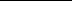 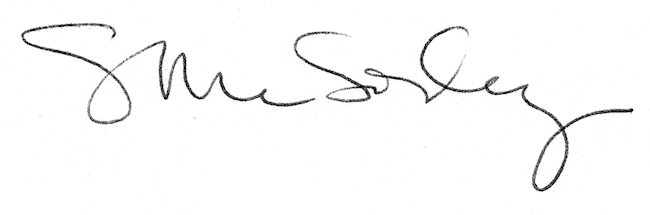 